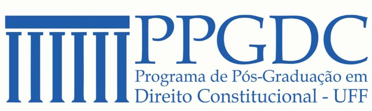 DECLARAÇÃO DE HIPOSSUFICIÊNCIAEu,                                                                                                           , CPF nº.___________________________________, portador do documento de identidade nº. __________________________________________, matriculado no Programa de Pós Graduação em Direito Constitucional (PPGDC), declaro, para fins de solicitação de bolsa, que minha renda é de até ____ salários mínimos, conforme comprovante em anexo. Ademais, informo que resido no Estado do Rio de Janeiro, de acordo com o artigo 5º, §4º, da Resolução 09/2015.Declaro, ainda, que me responsabilizo integralmente pela veracidade das informações prestadas e estou ciente dos termos da Resolução nº 09/2015, que regulamenta a concessão de bolsas deste Programa de Pós-Graduação Stricto Sensu.Niterói, 	de 	de 	.Assinatura